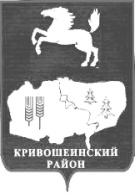 АДМИНИСТРАЦИЯ КРИВОШЕИНСКОГО РАЙОНА ПОСТАНОВЛЕНИЕ    30.01.2014 г.                                           с. Кривошеино                                                  № 44                                                                  Томской областиНа основании Федерального закона РФ от 06.10.2003 года №131-ФЗ "Об общих принципах местного самоуправления в Российской Федерации", Федерального закона РФ от 13.03.2006 года № 38-ФЗ "О рекламе", закона Томской области от 11.10.2013 года № 156-ОЗ «Об установлении предельного срока, на который могут заключаться договоры на установку и эксплуатацию рекламных конструкций на территории Томской области», Устава муниципального образования Кривошеинский район,       ПОСТАНОВЛЯЮ:1. Утвердить Порядок выдачи разрешений на установку и эксплуатацию рекламных конструкций, аннулирования таких разрешений и выдачи предписаний о демонтаже самовольно установленных рекламных конструкций в Кривошеинском районе, согласно приложению  к настоящему Постановлению.2.  Настоящее  Постановление опубликовать в газете «Районные вести» и разместить на официальном сайте муниципального образования Кривошеинский район в информационно-телекоммуникационной сети «Интернет».      3.  Контроль над исполнением настоящего постановления возложить на заместителя Главы муниципального образования по экономическим вопросам, реальному сектору экономики и инновациям А.М. Архипова.Глава Кривошеинского района	(Глава Администрации)							А.В. РазумниковГрязнова А.Н.8 (38-251) 2-14-27Направлено:Архипов А.М.Управл.финансовПрокуратураЦМБПриложение к постановлению Администрации Кривошеинсокго района от 30.01.2014  № 44Порядок выдачи разрешений на установку и эксплуатацию рекламных конструкций, аннулирования таких разрешений и выдачи предписаний о демонтаже самовольно установленных рекламных конструкций в Кривошеинском районе1. Общие положения1.1. Настоящий Порядок выдачи разрешений на установку и эксплуатацию рекламных конструкций, аннулирования таких разрешений и выдачи предписаний о демонтаже самовольно установленных рекламных конструкций в Кривошеинском районе (далее – Порядок) разработан в целях сохранения внешнего архитектурного облика сложившейся застройки муниципального образования Кривошеинский район, недопущения его нарушения, художественно-эстетической организации внешнего благоустройства муниципального образования Кривошеинский район, определения механизма реализации полномочий органов местного самоуправления в сфере распространения наружной рекламы в муниципальном образовании Кривошеинский район (далее – Кривошеинский район).1.2. Порядок разработан в соответствии с Федеральным законом РФ от 06.10.2003 года №131-ФЗ "Об общих принципах местного самоуправления в Российской Федерации" (далее – Федеральный закон № 131-ФЗ), Федеральным законом РФ от 13.03.2006 года № 38-ФЗ «О рекламе» (далее – Федеральный закон № 38-ФЗ), иными нормативными актами Российской Федерации, законодательством Томской области, Уставом муниципального образования Кривошеинский район.1.3. Настоящий Порядок распространяется на всю территорию Кривошеинского района независимо от формы собственности или ведомственной принадлежности территории, зданий, сооружений и иных объектов, на которых размещаются средства наружной рекламы.1.4. Настоящий Порядок обязателен для исполнения любыми юридическими и физическими лицами, в том числе и иностранными, распространяющими наружную рекламу в Кривошеинском районе.1.5. В Порядке применяются следующие понятия:"реклама" – информация, распространенная любым способом, в любой форме и с использованием любых средств, адресованная неопределенному кругу лиц и направленная на привлечение внимания к объекту рекламирования, формирование или поддержание интереса к нему и его продвижение на рынке;"потребители рекламы" - лица, на привлечение внимания которых к объекту рекламирования направлена реклама;"рекламодатель" – изготовитель или продавец товара либо иное определившее объект рекламирования и (или) содержание рекламы лицо;"рекламопроизводитель" – лицо, осуществляющее полностью или частично приведение информации в готовую для распространения в виде рекламы форму;"рекламораспространитель" – лицо, осуществляющее распространение рекламы любым способом, в любой форме и с использованием любых средств;"социальная реклама" – информация, распространенная любым способом, в любой форме и с использованием любых средств, адресованная неопределенному кругу лиц и направленная на достижение благотворительных и иных общественно полезных целей, а также обеспечение интересов государства;"объект рекламирования" – товар, средство его индивидуализации, изготовитель или продавец товара, результаты интеллектуальной деятельности либо мероприятие (в том числе спортивное соревнование, концерт, конкурс, фестиваль, основанные на риске игры, пари), на привлечение внимания к которым направлена реклама;"товар" – продукт деятельности (в том числе работа, услуга), предназначенный для продажи, обмена или иного введения в оборот; "владелец рекламной конструкции (физическое или юридическое лицо)" - собственник рекламной конструкции либо иное лицо, обладающее вещным правом на рекламную конструкцию или правом владения и пользования рекламной конструкцией на основании договора с ее собственником.1.6. Настоящий Порядок не распространяются на вывески и информационные таблички организаций и индивидуальных предпринимателей, содержащие предусмотренную законодательством необходимую информацию для потребителей.2. Регулирование размещения наружной рекламы2.1. Администрация Кривошеинского района утверждает Схему размещения рекламных конструкций  на земельных участках независимо от форм собственности, а также на зданиях или ином недвижимом имуществе, находящихся в муниципальной собственности. Схема размещения рекламных конструкций является документом, определяющим места размещения рекламных конструкций, типы и виды рекламных конструкций, установка которых допускается на данных местах. Схема размещения рекламных конструкций должна соответствовать документам территориального планирования и обеспечивать соблюдение внешнего архитектурного облика сложившейся застройки, градостроительных норм и правил, требований безопасности и содержать карты размещения рекламных конструкций с указанием типов и видов рекламных конструкций, площади информационных полей и технических характеристик рекламных конструкций. 2.2. Наружная реклама на территории Кривошеинского района размещается на предназначенных для этого местах юридическими и (или) физическими лицами при наличии у них разрешения на ее размещение, выданного администрацией Кривошеинского района Томской области (далее – Администрация) на основании заявления собственника или иного законного владельца соответствующего недвижимого имущества либо владельца рекламной конструкции.3. Порядок распространения наружной рекламы3.1. Порядок оформления разрешения на установку рекламной конструкции3.1.1. Лица, заинтересованные в установке рекламных конструкций, обращаются в Администрацию с заявлением, непосредственно к специалисту по вопросам развития производства и предпринимательства Администрации Кривошеинского района.3.1.2. К заявлению прилагаются:1) данные о заявителе - физическом лице. Данные о государственной регистрации юридического лица или о государственной регистрации физического лица в качестве индивидуального предпринимателя запрашиваются уполномоченным на выдачу разрешений органом в федеральном органе исполнительной власти, осуществляющем государственную регистрацию юридических лиц, физических лиц в качестве индивидуальных предпринимателей и крестьянских (фермерских) хозяйств;2) подтверждение в письменной форме согласия собственника или иного законного владельца соответствующего недвижимого имущества на присоединение к этому имуществу рекламной конструкции, если заявитель не является собственником или иным законным владельцем недвижимого имущества. В случае, если для установки и эксплуатации рекламной конструкции необходимо использование общего имущества собственников помещений в многоквартирном доме, документом, подтверждающим согласие этих собственников, является протокол общего собрания собственников помещений в многоквартирном доме. В случае, если соответствующее недвижимое имущество находится в государственной или муниципальной собственности, Администрация Кривошеинского района запрашивает сведения о наличии такого согласия в уполномоченном органе, если заявитель не представил документ, подтверждающий получение такого согласия, по собственной инициативе;3) эскизный проект рекламной конструкции, выполненный в цвете и представляющий фронтальные виды рекламной конструкции с габаритными размерами и площадью; краткое описание рекламного объекта (способ изготовления, применяемые материалы, наличие электрического подключения);4) квитанция об уплате госпошлины за выдачу разрешения на установку и эксплуатацию рекламной конструкции в размере, установленном Налоговым кодексом Российской Федерации.Все прилагаемые к заявлению документы подписываются заявителем, копии документов заверяются заявителем и представляются одновременно с подлинниками, которые после сверки с копиями предоставляемых документов возвращаются заявителю.Заявление регистрируется в реестре выданных разрешений (решений об отказе в выдаче разрешений) на установку рекламных конструкций (приложение 4).Заключение договора на установку рекламной конструкции на земельном участке, здании или ином недвижимом имуществе, находящемся в муниципальной собственности, осуществляется на основе торгов (в форме аукциона или конкурса), проводимых Администрацией в соответствии с законодательством Российской Федерации.3.1.3. Разрешение на установку рекламной конструкции (приложение 2) или решение об отказе в его выдаче (приложение 3) должно быть направлено Администрацией заявителю в течение двух месяцев со дня приема от него необходимых документов. Заявитель, не получивший в указанный срок от Администрации  разрешения или решения об отказе в его выдаче, вправе обратиться в суд с заявлением о признании бездействия Администрации незаконным.Разрешение или решение об отказе в выдаче разрешения регистрируется в реестре выданных разрешений (решений об отказе в выдаче разрешений) на установку рекламных конструкций (приложение 4).3.1.4. Решение об отказе в выдаче разрешения (приложение 3) должно быть мотивировано и принято исключительно по следующим основаниям:1) несоответствие проекта рекламной конструкции и ее территориального размещения требованиям установленным ГОСТ Р 52044-2003 «Наружная реклама на автомобильных дорогах и территориях городских и сельских поселений. Общие технические требования к средствам наружной рекламы. Правила размещения», принятым постановлением Госстандарта РФ от 22 апреля 2003 г. № 124-ст, и другими государственными стандартами и нормативными актами (СниП 2.01.07-85, СниП 2.03.01-84, СниП II -23-81 и др.) – определяет Администрация Кривошеинского района;2) несоответствие установки рекламной конструкции в заявленном месте схеме размещения рекламных конструкций (в случае, если место установки рекламной конструкции определяется схемой размещения рекламных конструкций) – определяет Администрация Кривошеинского района, Отделение государственной инспекции безопасности дорожного движения Межмуниципальный отдел Министерства Внутренних Дел России «Молчановский»;3) нарушение требований нормативных актов по безопасности движения транспорта – определяет Отделение государственной инспекции безопасности дорожного движения Межмуниципальный отдел Министерства Внутренних Дел России «Молчановский»;4) нарушение внешнего архитектурного облика сложившейся застройки поселения или района;5) нарушение требований законодательства Российской Федерации об объектах культурного наследия (памятниках истории и культуры) народов Российской Федерации, их охране и использовании – определяет Администрация Кривошеинского района;6) нарушение требований установленных частями 5.1-5.7 и 9.1 статьи 19 Федерального закона «О рекламе» № 38-ФЗ от13.03.2006 - определяет Администрация Кривошеинского района. 3.1.5. Разрешение выдается на каждую рекламную конструкцию на срок действия договора на установку и эксплуатацию рекламной конструкции. В случае, если владелец рекламной конструкции является собственником недвижимого имущества, к которому присоединяется рекламная конструкция, разрешение выдается на срок, указанный в заявлении, при условии соответствия указанного срока предельным срокам, которые установлены Администрацией и на которые могут заключаться договоры на установку и эксплуатацию рекламных конструкций, но не более 5 лет (в соответствии с законом Томской области от 11.10.2013г. № 156-ОЗ «Об установлении предельного срока, на который могут заключаться договоры на установку и эксплуатацию рекламных конструкций на территории Томской области»), а разрешение в отношении временной рекламной конструкции - на срок, указанный в заявлении, но не более чем на двенадцать месяцев. В разрешении указываются владелец рекламной конструкции, собственник земельного участка, здания или иного недвижимого имущества, к которому присоединена рекламная конструкция, тип рекламной конструкции, площадь ее информационного поля, место установки рекламной конструкции, срок действия разрешения, орган, выдавший разрешение, номер и дата его выдачи, иные сведения. Разрешение является действующим до истечения указанного в нем срока действия либо до его аннулирования или признания недействительным.3.1.6. Лицо, которому выдано разрешение на установку рекламной конструкции, обязано уведомлять Администрацию обо всех фактах возникновения у третьих лиц прав в отношении этой рекламной конструкции (сдача рекламной конструкции в аренду, внесение рекламной конструкции в качестве вклада по договору простого товарищества, заключение договора доверительного управления, смена собственника, иные факты).3.1.7. В случае перехода права собственности на рекламную конструкцию у нового собственника рекламной конструкции не возникает обязанности переоформить разрешение на ее установку либо получить новое разрешение, в том числе и тогда, когда по соглашению новых участников в период действия старого разрешения заключен новый договор в отношении данной рекламной конструкции.3.1.8. Вышеизложенные требования в части получения разрешений не распространяются на витрины, киоски, лотки, передвижные пункты торговли, уличные зонтики в случае размещения рекламы непосредственно на указанных объектах (без использования конструкций и приспособлений, предназначенных только для размещения рекламы).3.2. Порядок заключения договоров на установку и эксплуатацию рекламных конструкций3.2.1. Установка и эксплуатация рекламной конструкции осуществляются ее владельцем по договору с собственником земельного участка, здания или иного недвижимого имущества, к которому присоединяется рекламная конструкция, либо с лицом, уполномоченным собственником такого имущества, в том числе с арендатором. Договор на установку и эксплуатацию рекламной конструкции заключается на срок не превышающий 5 лет, за исключением договора на установку и эксплуатацию временной рекламной конструкции, который может быть заключен на срок не более чем двенадцать месяцев. По окончании срока действия договора на установку и эксплуатацию рекламной конструкции обязательства сторон по договору прекращаются. Заключение договора на установку и эксплуатацию рекламной конструкции осуществляется в соответствии с нормами Федерального закона "О рекламе" и гражданского законодательства.3.2.2. Заключение договора на установку и эксплуатацию рекламной конструкции на земельном участке, здании или ином недвижимом имуществе, находящемся в муниципальной собственности, осуществляется на основе торгов (в форме аукциона или конкурса), проводимых Администрацией. Торги на право заключения договора на установку и эксплуатацию рекламной конструкции на земельном участке, который находится в муниципальной собственности или государственная собственность на который не разграничена, а также на здании или ином недвижимом имуществе, находящихся в муниципальной собственности проводятся Администрацией только в отношении рекламных конструкций, указанных в Схеме размещения рекламных конструкций. Лицу, выигравшему торги, разрешение на размещение рекламной конструкции выдается одновременно с заключением договора аренды земельного участка, предоставляемого для размещения рекламной конструкции.3.2.3. Участником торгов (в форме аукциона или конкурса) не вправе быть лицо, занимающее преимущественное положение в сфере распространения наружной рекламы на момент подачи заявки на участие в торгах. Если по результатам проведения аукциона или конкурса лицо приобретает преимущественное положение, данные результаты являются недействительными.3.2.4. Преимущественным положением лица в сфере распространения наружной рекламы на территории Кривошеинского района признается положение лица, при котором его доля в этой сфере на указанной территории превышает тридцать пять процентов. Доля лица в сфере распространения наружной рекламы определяется как отношение общей площади информационных полей рекламных конструкций, разрешения на установку которых выданы лицу и его афиллированным лицам на соответствующей территории, к общей площади информационных полей всех рекламных конструкций, разрешения на установку которых выданы на этой территории. Под информационным полем рекламной конструкции понимается часть рекламной конструкции, предназначенная для распространения рекламы.3.2.5. При определении общей площади информационных полей рекламных конструкций, разрешения на установку которых выданы одному лицу, учитываются площади информационных полей временных рекламных конструкций. Временными рекламными конструкциями признаются рекламные конструкции, срок размещения которых обусловлен их функциональным назначением и местом установки (строительные сетки, ограждения строительных площадок, мест торговли и иных подобных мест, другие аналогичные технические средства) и составляет не более чем двенадцать месяцев.3.3. Демонтаж рекламных конструкций3.3.1. Демонтаж рекламной конструкции производится в следующих случаях:а) самовольной установки;б) аннулирования разрешения;в) признания разрешения недействительным;г) истечением срока действия разрешения.3.3.2. Администрацией решение об аннулировании разрешения принимается:1) в течение месяца со дня направления ей владельцем рекламной конструкции уведомления в письменной форме о своем отказе от дальнейшего использования разрешения;2) в течение месяца с момента направления ей собственником или иным законным владельцем недвижимого имущества, к которому присоединена рекламная конструкция, документа, подтверждающего прекращение договора, заключенного между таким собственником или таким владельцем недвижимого имущества и владельцем рекламной конструкции;3) в случае, если рекламная конструкция не установлена в течение года со дня выдачи разрешения или со дня демонтажа рекламной конструкции ее владельцем в период действия разрешения;4) в случае, если рекламная конструкция используется не в целях распространения рекламы, социальной рекламы;5) в случае, если разрешение выдано лицу, заключившему договор на установку и эксплуатацию рекламной конструкции с нарушением требований, установленных частями 5.1 - 5.7 ст. 19 Федерального закона № 38-ФЗ, либо результаты аукциона или конкурса признаны недействительными в соответствии с законодательством Российской Федерации;6) в случае нарушения требований, установленных частями 9.1 и 9.3 ст. 19 Федерального закона № 38-ФЗ. 3.3.3. Разрешение может быть признано недействительным в судебном порядке в случае:1) неоднократного или грубого нарушения рекламораспространителем законодательства Российской Федерации о рекламе - по иску антимонопольного органа;2) обнаружения несоответствия рекламной конструкции и ее территориального размещения требованиям ГОСТ Р 52044-2003 «Наружная реклама на автомобильных дорогах и территориях городских и сельских поселений. Общие технические требования к средствам наружной рекламы. Правила размещения», принятым постановлением Госстандарта РФ от 22 апреля 2003 г. № 124-ст, и других государственных стандартов и нормативных актов (СниП 2.01.07-85, СниП 2.03.01-84, СниП II -23-81 и др.)- по иску Администрации Кривошеинского района или органа, осуществляющего контроль за безопасностью движения транспорта;3) несоответствия установки рекламной конструкции в данном месте Схеме размещения рекламных конструкций (в случае, если место установки рекламной конструкции в соответствии с частью 5.8 ст. 19 Федерального закона № 38-ФЗ определяется схемой размещения рекламных конструкций) - по иску Администрации Кривошеинского района;4) нарушения внешнего архитектурного облика сложившейся застройки поселения или района - по иску Администрации Кривошеинского района;5) несоответствия рекламной конструкции требованиям нормативных актов по безопасности движения транспорта - по иску органа, осуществляющего контроль за безопасностью движения транспорта;6) возникновения преимущественного положения в соответствии с частями 5.3 и 5.4 ст. 19 Федерального закона № 38-ФЗ - по иску антимонопольного органа.3.3.4. В случае внесения изменения в Схему размещения рекламных конструкций, в результате которого место размещения ранее установленной рекламной конструкции перестало соответствовать указанной схеме и разрешение на установку и эксплуатацию такой рекламной конструкции было признано недействительным, владельцу рекламной конструкции выплачивается компенсация за счет средств местного бюджета. Компенсации подлежат обоснованные и подтвержденные документально затраты на демонтаж рекламной конструкции, понесенные ее владельцем, а также соответствующая часть фактически выплаченных денежных средств согласно условиям проведенных торгов и (или) договора на установку и эксплуатацию рекламной конструкции, в отношении которой разрешение признано недействительным. При этом часть компенсации, не связанная с демонтажом, рассчитывается пропорционально количеству дней, на которое сократился срок действия разрешения на установку и эксплуатацию рекламной конструкции. Компенсация подлежит выплате рекламораспространителю не позднее девяноста дней с момента внесения изменения в схему размещения рекламных конструкций.3.3.5. Владелец рекламной конструкции обязан осуществить демонтаж рекламной конструкции в течение месяца со дня выдачи предписания о демонтаже рекламной конструкции, установленной и (или) эксплуатируемой без разрешения, срок действия которого не истек, а также удалить информацию, размещенную на такой рекламной конструкции, в течение трех дней со дня выдачи указанного предписания.3.3.6. Если в установленный срок владелец рекламной конструкции не выполнил обязанность по демонтажу рекламной конструкции или владелец рекламной конструкции неизвестен, Администрация выдает предписание о демонтаже рекламной конструкции собственнику или иному законному владельцу недвижимого имущества, к которому присоединена рекламная конструкция, за исключением случая присоединения рекламной конструкции к объекту муниципального имущества или к общему имуществу собственников помещений в многоквартирном доме при отсутствии согласия таких собственников на установку и эксплуатацию рекламной конструкции. Собственник или иной законный владелец недвижимого имущества, к которому присоединена рекламная конструкция, обязан демонтировать рекламную конструкцию в течение месяца со дня выдачи соответствующего предписания. Демонтаж, хранение или в необходимых случаях уничтожение рекламной конструкции осуществляется за счет собственника или иного законного владельца недвижимого имущества, к которому была присоединена рекламная конструкция. По требованию собственника или иного законного владельца данного недвижимого имущества владелец рекламной конструкции обязан возместить этому собственнику или этому законному владельцу необходимые расходы, понесенные в связи с демонтажом, хранением или в необходимых случаях уничтожением рекламной конструкции.3.3.7. Если в установленный срок собственник или иной законный владелец недвижимого имущества, к которому была присоединена рекламная конструкция, не выполнил обязанность по демонтажу рекламной конструкции либо собственник или иной законный владелец данного недвижимого имущества неизвестен, демонтаж рекламной конструкции, ее хранение или в необходимых случаях уничтожение осуществляется за счет средств местного бюджета. По требованию Администрации владелец рекламной конструкции либо собственник или иной законный владелец недвижимого имущества, к которому была присоединена рекламная конструкция, обязан возместить необходимые расходы, понесенные в связи с демонтажом, хранением или в необходимых случаях уничтожением рекламной конструкции.3.3.8. Если рекламная конструкция присоединена к объекту муниципального имущества или к общему имуществу собственников помещений в многоквартирном доме при отсутствии согласия таких собственников на установку и эксплуатацию рекламной конструкции, ее демонтаж, хранение или в необходимых случаях уничтожение осуществляется за счет средств местного бюджета. По требованию Администрации владелец рекламной конструкции обязан возместить необходимые расходы, понесенные в связи с демонтажом, хранением или в необходимых случаях уничтожением рекламной конструкции.3.3.9. Решение о выдаче предписания о демонтаже рекламной конструкции, демонтаж рекламной конструкции могут быть обжалованы в суд или арбитражный суд в течение трех месяцев со дня получения соответствующего предписания или со дня демонтажа рекламной конструкции.3.3.10. При невыполнении обязанности по удалению размещенной на рекламной конструкции информации в случае аннулирования разрешения или признания его недействительным собственник или иной законный владелец недвижимого имущества, к которому была присоединена рекламная конструкция, осуществляет удаление этой информации за свой счет. По требованию собственника или иного законного владельца такого недвижимого имущества владелец рекламной конструкции обязан возместить ему разумные расходы, понесенные в связи с удалением этой информации.4. Плата за распространение наружной рекламы4.1. За выдачу разрешений на установку рекламной конструкции уплачивается государственная пошлина в размерах и порядке, которые установлены законодательством Российской Федерации о налогах и сборах.4.2. При  распространении наружной рекламы путем установки средства наружной рекламы на землях, зданиях, сооружениях и иных объектах муниципальной собственности взимается плата за использование данных объектов, размер которой устанавливается в ходе торгов (стартовая цена определяется на основе экспертизы или оценки) и указывается в договоре на установку и эксплуатацию рекламной конструкции, заключаемом рекламораспространителем с Администрацией.4.3. Плата по договорам на установку и эксплуатацию рекламной конструкции, заключенным с Администрацией, вносится авансовыми платежами. Периодичность и сроки оплаты устанавливаются в договоре на установку и эксплуатацию рекламной конструкции.5. Контроль за выполнением требований Порядка и ответственность за его нарушение5.1. Контроль за выполнением требований настоящего Порядка осуществляет Администрация и отдел ГИБДД МО МВД России «Молчановский» в пределах своей компетенции.Государственный контроль за соблюдением законодательства РФ о рекламе осуществляет Управление Федеральной антимонопольной службы по Томской области.5.2. Администрация вправе:-	выносить рекламораспространителям требования об устранении нарушений настоящего Порядка;-	передавать информацию о нарушениях законодательства о рекламе, в том числе и настоящего Порядка, в Томское УФАС России для принятия мер, предусмотренных законодательством о рекламе.6. Переходные положения6.1. Настоящий Порядок вводится в действие со дня его официального опубликования.6.2. Заключенные до вступления в силу настоящего Порядка договоры на установку и эксплуатацию рекламной конструкции, а также выданные разрешения сохраняют свою силу до истечения указанных в них сроков.6.3. В соответствии с требованием Федерального закона № 38-ФЗ заключение договора на установку и эксплуатацию рекламной конструкции на землях, зданиях, сооружениях и иных объектах муниципальной собственности, осуществляется на основе торгов, проводимых Администрацией. Приложение № 1к Порядку выдачи разрешений на установку и эксплуатацию рекламных конструкций, аннулирования таких разрешений и выдачи предписаний о демонтаже самовольно установленных рекламных конструкций в Кривошеинском районеГлаве Кривошеинского района Томской области _______________________________
(Ф.И.О.адрес регистрации, номер телефона/наименование организации)
_______________________________Заявление
на выдачу разрешения на установку рекламной конструкцииТип рекламной конструкции:__________________________________________________
Площадь информационного поля: ____________________________________________________________________________
Место установки рекламной конструкции: ____________________________________________________________________________
Данные о заявителе:
паспортные данные/ данные о гос. регистрации___________________________________
Юридический и фактический адрес _____________________________________________
Электронный адрес, телефон___________________________________________________
Ф.И.О. руководителя _________________________________________________________  Ф.И.О. исполнителя__________________________________________________________
Собственник или иной законный владелец недвижимого имущества, указанный в п. 6- 7 ст.19 Федерального закона от 13.03.2006 г. № 38-ФЗ «О рекламе», к которому присоединена рекламная конструкция
_____________________________________________________________________________
           (Ф.И.О. наименование, паспортные данные/ данные о гос. регистрации) _____________________________________________________________________________
                 (реквизиты правоустанавливающих документов)                                                         Размещение согласовано ________________________________________________________                                                                             (подпись собственника)Сведения об афиллированных лицах (п. 5.3. Федерального закона от 13.03.2006 г. № 38-ФЗ «О рекламе») ______________________________________________________________
Сведения о действующих разрешениях на установку рекламной конструкции
____________________________________________________________________________Всю ответственность по безопасности установки и эксплуатации рекламной установки беру на себя.Подпись и печать заявителя _____________________________________________________Приложение № 4к Порядку выдачи разрешений на установку и эксплуатацию рекламных конструкций, аннулирования таких разрешений и выдачи предписаний о демонтаже самовольно установленных рекламных конструкций в Кривошеинском районеРеестр выданных разрешений (решений об отказе в выдаче разрешений) на установку рекламных конструкций на территории Кривошеинского районаПриложение № 2к Порядку выдачи разрешений на установку и эксплуатацию рекламных конструкций, аннулирования таких разрешений и выдачи предписаний о демонтаже самовольно установленных рекламных конструкций в Кривошеинском районеПриложение № 2к Порядку выдачи разрешений на установку и эксплуатацию рекламных конструкций, аннулирования таких разрешений и выдачи предписаний о демонтаже самовольно установленных рекламных конструкций в Кривошеинском районеПриложение № 2к Порядку выдачи разрешений на установку и эксплуатацию рекламных конструкций, аннулирования таких разрешений и выдачи предписаний о демонтаже самовольно установленных рекламных конструкций в Кривошеинском районеПриложение № 2к Порядку выдачи разрешений на установку и эксплуатацию рекламных конструкций, аннулирования таких разрешений и выдачи предписаний о демонтаже самовольно установленных рекламных конструкций в Кривошеинском районеПриложение № 2к Порядку выдачи разрешений на установку и эксплуатацию рекламных конструкций, аннулирования таких разрешений и выдачи предписаний о демонтаже самовольно установленных рекламных конструкций в Кривошеинском районеПриложение № 2к Порядку выдачи разрешений на установку и эксплуатацию рекламных конструкций, аннулирования таких разрешений и выдачи предписаний о демонтаже самовольно установленных рекламных конструкций в Кривошеинском районеПриложение № 2к Порядку выдачи разрешений на установку и эксплуатацию рекламных конструкций, аннулирования таких разрешений и выдачи предписаний о демонтаже самовольно установленных рекламных конструкций в Кривошеинском районеПриложение № 2к Порядку выдачи разрешений на установку и эксплуатацию рекламных конструкций, аннулирования таких разрешений и выдачи предписаний о демонтаже самовольно установленных рекламных конструкций в Кривошеинском районеПриложение № 2к Порядку выдачи разрешений на установку и эксплуатацию рекламных конструкций, аннулирования таких разрешений и выдачи предписаний о демонтаже самовольно установленных рекламных конструкций в Кривошеинском районеПриложение № 2к Порядку выдачи разрешений на установку и эксплуатацию рекламных конструкций, аннулирования таких разрешений и выдачи предписаний о демонтаже самовольно установленных рекламных конструкций в Кривошеинском районеПриложение № 2к Порядку выдачи разрешений на установку и эксплуатацию рекламных конструкций, аннулирования таких разрешений и выдачи предписаний о демонтаже самовольно установленных рекламных конструкций в Кривошеинском районеКому (наименование заявителя, (наименование заявителя, (наименование заявителя, (наименование заявителя, (фамилия, имя, отчество - для граждан,(фамилия, имя, отчество - для граждан,(фамилия, имя, отчество - для граждан,(фамилия, имя, отчество - для граждан,(фамилия, имя, отчество - для граждан,полное наименование организации -полное наименование организации -полное наименование организации -полное наименование организации -полное наименование организации -для юридических лиц),для юридических лиц),для юридических лиц),для юридических лиц),для юридических лиц),его почтовый индекс и адрес)его почтовый индекс и адрес)его почтовый индекс и адрес)его почтовый индекс и адрес)его почтовый индекс и адрес)РАЗРЕШЕНИЕна установку рекламной конструкции N ______РАЗРЕШЕНИЕна установку рекламной конструкции N ______РАЗРЕШЕНИЕна установку рекламной конструкции N ______РАЗРЕШЕНИЕна установку рекламной конструкции N ______РАЗРЕШЕНИЕна установку рекламной конструкции N ______РАЗРЕШЕНИЕна установку рекламной конструкции N ______РАЗРЕШЕНИЕна установку рекламной конструкции N ______РАЗРЕШЕНИЕна установку рекламной конструкции N ______РАЗРЕШЕНИЕна установку рекламной конструкции N ______РАЗРЕШЕНИЕна установку рекламной конструкции N ______РАЗРЕШЕНИЕна установку рекламной конструкции N ______Администрация (Исполнительно-распорядительный орган муниципального образования) Администрация Кривошеинского района, руководствуясь   статьей   19   ФедеральногоАдминистрация (Исполнительно-распорядительный орган муниципального образования) Администрация Кривошеинского района, руководствуясь   статьей   19   ФедеральногоАдминистрация (Исполнительно-распорядительный орган муниципального образования) Администрация Кривошеинского района, руководствуясь   статьей   19   ФедеральногоАдминистрация (Исполнительно-распорядительный орган муниципального образования) Администрация Кривошеинского района, руководствуясь   статьей   19   ФедеральногоАдминистрация (Исполнительно-распорядительный орган муниципального образования) Администрация Кривошеинского района, руководствуясь   статьей   19   ФедеральногоАдминистрация (Исполнительно-распорядительный орган муниципального образования) Администрация Кривошеинского района, руководствуясь   статьей   19   ФедеральногоАдминистрация (Исполнительно-распорядительный орган муниципального образования) Администрация Кривошеинского района, руководствуясь   статьей   19   ФедеральногоАдминистрация (Исполнительно-распорядительный орган муниципального образования) Администрация Кривошеинского района, руководствуясь   статьей   19   ФедеральногоАдминистрация (Исполнительно-распорядительный орган муниципального образования) Администрация Кривошеинского района, руководствуясь   статьей   19   ФедеральногоАдминистрация (Исполнительно-распорядительный орган муниципального образования) Администрация Кривошеинского района, руководствуясь   статьей   19   ФедеральногоАдминистрация (Исполнительно-распорядительный орган муниципального образования) Администрация Кривошеинского района, руководствуясь   статьей   19   Федеральногозакона «О рекламе»,   разрешает установку рекламной конструкции:      (тип рекламной конструкции)________________________________________________________________________закона «О рекламе»,   разрешает установку рекламной конструкции:      (тип рекламной конструкции)________________________________________________________________________закона «О рекламе»,   разрешает установку рекламной конструкции:      (тип рекламной конструкции)________________________________________________________________________закона «О рекламе»,   разрешает установку рекламной конструкции:      (тип рекламной конструкции)________________________________________________________________________закона «О рекламе»,   разрешает установку рекламной конструкции:      (тип рекламной конструкции)________________________________________________________________________закона «О рекламе»,   разрешает установку рекламной конструкции:      (тип рекламной конструкции)________________________________________________________________________закона «О рекламе»,   разрешает установку рекламной конструкции:      (тип рекламной конструкции)________________________________________________________________________закона «О рекламе»,   разрешает установку рекламной конструкции:      (тип рекламной конструкции)________________________________________________________________________закона «О рекламе»,   разрешает установку рекламной конструкции:      (тип рекламной конструкции)________________________________________________________________________закона «О рекламе»,   разрешает установку рекламной конструкции:      (тип рекламной конструкции)________________________________________________________________________закона «О рекламе»,   разрешает установку рекламной конструкции:      (тип рекламной конструкции)________________________________________________________________________закона «О рекламе»,   разрешает установку рекламной конструкции:      (тип рекламной конструкции)________________________________________________________________________                                       (адрес места установки рекламной конструкции)                                       (адрес места установки рекламной конструкции)                                       (адрес места установки рекламной конструкции)                                       (адрес места установки рекламной конструкции)                                       (адрес места установки рекламной конструкции)                                       (адрес места установки рекламной конструкции)                                       (адрес места установки рекламной конструкции)                                       (адрес места установки рекламной конструкции)                                       (адрес места установки рекламной конструкции)                                       (адрес места установки рекламной конструкции)                                       (адрес места установки рекламной конструкции),(площадь информационного поля)(площадь информационного поля)(площадь информационного поля)(площадь информационного поля)(площадь информационного поля)(площадь информационного поля)(площадь информационного поля)(площадь информационного поля)(площадь информационного поля)(площадь информационного поля)(площадь информационного поля)                                                      (текст рекламной информации)                                                      (текст рекламной информации)                                                      (текст рекламной информации)                                                      (текст рекламной информации)                                                      (текст рекламной информации)                                                      (текст рекламной информации)                                                      (текст рекламной информации)                                                      (текст рекламной информации)                                                      (текст рекламной информации)                                                      (текст рекламной информации)                                                      (текст рекламной информации).Срок действия настоящего разрешения - до "		"		20__ г.Срок действия настоящего разрешения - до "		"		20__ г.Срок действия настоящего разрешения - до "		"		20__ г.Срок действия настоящего разрешения - до "		"		20__ г.Срок действия настоящего разрешения - до "		"		20__ г.Срок действия настоящего разрешения - до "		"		20__ г.Срок действия настоящего разрешения - до "		"		20__ г.Срок действия настоящего разрешения - до "		"		20__ г.Срок действия настоящего разрешения - до "		"		20__ г.Срок действия настоящего разрешения - до "		"		20__ г.Срок действия настоящего разрешения - до "		"		20__ г.Глава Кривошеинского района (Глава Администрации)Глава Кривошеинского района (Глава Администрации)Глава Кривошеинского района (Глава Администрации)Глава Кривошеинского района (Глава Администрации)Глава Кривошеинского района (Глава Администрации)____________________________________А.В. Разумников"__"____________20__ г.20__ г.20__ г.20__ г.20__ г.20__ г.20__ г.М.П.М.П.М.П.М.П.М.П.М.П.М.П.М.П.М.П.М.П.М.П.Приложение № 3к Порядку выдачи разрешений на установку и эксплуатацию рекламных конструкций, аннулирования таких разрешений и выдачи предписаний о демонтаже самовольно установленных рекламных конструкций в Кривошеинском районеПриложение № 3к Порядку выдачи разрешений на установку и эксплуатацию рекламных конструкций, аннулирования таких разрешений и выдачи предписаний о демонтаже самовольно установленных рекламных конструкций в Кривошеинском районеПриложение № 3к Порядку выдачи разрешений на установку и эксплуатацию рекламных конструкций, аннулирования таких разрешений и выдачи предписаний о демонтаже самовольно установленных рекламных конструкций в Кривошеинском районеПриложение № 3к Порядку выдачи разрешений на установку и эксплуатацию рекламных конструкций, аннулирования таких разрешений и выдачи предписаний о демонтаже самовольно установленных рекламных конструкций в Кривошеинском районеПриложение № 3к Порядку выдачи разрешений на установку и эксплуатацию рекламных конструкций, аннулирования таких разрешений и выдачи предписаний о демонтаже самовольно установленных рекламных конструкций в Кривошеинском районеПриложение № 3к Порядку выдачи разрешений на установку и эксплуатацию рекламных конструкций, аннулирования таких разрешений и выдачи предписаний о демонтаже самовольно установленных рекламных конструкций в Кривошеинском районеПриложение № 3к Порядку выдачи разрешений на установку и эксплуатацию рекламных конструкций, аннулирования таких разрешений и выдачи предписаний о демонтаже самовольно установленных рекламных конструкций в Кривошеинском районеПриложение № 3к Порядку выдачи разрешений на установку и эксплуатацию рекламных конструкций, аннулирования таких разрешений и выдачи предписаний о демонтаже самовольно установленных рекламных конструкций в Кривошеинском районеПриложение № 3к Порядку выдачи разрешений на установку и эксплуатацию рекламных конструкций, аннулирования таких разрешений и выдачи предписаний о демонтаже самовольно установленных рекламных конструкций в Кривошеинском районеПриложение № 3к Порядку выдачи разрешений на установку и эксплуатацию рекламных конструкций, аннулирования таких разрешений и выдачи предписаний о демонтаже самовольно установленных рекламных конструкций в Кривошеинском районеПриложение № 3к Порядку выдачи разрешений на установку и эксплуатацию рекламных конструкций, аннулирования таких разрешений и выдачи предписаний о демонтаже самовольно установленных рекламных конструкций в Кривошеинском районеПриложение № 3к Порядку выдачи разрешений на установку и эксплуатацию рекламных конструкций, аннулирования таких разрешений и выдачи предписаний о демонтаже самовольно установленных рекламных конструкций в Кривошеинском районеКому (наименование заявителя, (наименование заявителя, (наименование заявителя, (наименование заявителя, (фамилия, имя, отчество - для граждан,(фамилия, имя, отчество - для граждан,(фамилия, имя, отчество - для граждан,(фамилия, имя, отчество - для граждан,(фамилия, имя, отчество - для граждан,полное наименование организации -полное наименование организации -полное наименование организации -полное наименование организации -полное наименование организации -для юридических лиц),для юридических лиц),для юридических лиц),для юридических лиц),для юридических лиц),его почтовый индекс и адрес)его почтовый индекс и адрес)его почтовый индекс и адрес)его почтовый индекс и адрес)его почтовый индекс и адрес)РЕШЕНИЕ об отказе в выдаче разрешения на установку рекламной конструкции N ______РЕШЕНИЕ об отказе в выдаче разрешения на установку рекламной конструкции N ______РЕШЕНИЕ об отказе в выдаче разрешения на установку рекламной конструкции N ______РЕШЕНИЕ об отказе в выдаче разрешения на установку рекламной конструкции N ______РЕШЕНИЕ об отказе в выдаче разрешения на установку рекламной конструкции N ______РЕШЕНИЕ об отказе в выдаче разрешения на установку рекламной конструкции N ______РЕШЕНИЕ об отказе в выдаче разрешения на установку рекламной конструкции N ______РЕШЕНИЕ об отказе в выдаче разрешения на установку рекламной конструкции N ______РЕШЕНИЕ об отказе в выдаче разрешения на установку рекламной конструкции N ______РЕШЕНИЕ об отказе в выдаче разрешения на установку рекламной конструкции N ______РЕШЕНИЕ об отказе в выдаче разрешения на установку рекламной конструкции N ______РЕШЕНИЕ об отказе в выдаче разрешения на установку рекламной конструкции N ______Администрация (Исполнительно-распорядительный орган муниципального образования) Администрация Кривошеинского района, руководствуясь   статьей   19   ФедеральногоАдминистрация (Исполнительно-распорядительный орган муниципального образования) Администрация Кривошеинского района, руководствуясь   статьей   19   ФедеральногоАдминистрация (Исполнительно-распорядительный орган муниципального образования) Администрация Кривошеинского района, руководствуясь   статьей   19   ФедеральногоАдминистрация (Исполнительно-распорядительный орган муниципального образования) Администрация Кривошеинского района, руководствуясь   статьей   19   ФедеральногоАдминистрация (Исполнительно-распорядительный орган муниципального образования) Администрация Кривошеинского района, руководствуясь   статьей   19   ФедеральногоАдминистрация (Исполнительно-распорядительный орган муниципального образования) Администрация Кривошеинского района, руководствуясь   статьей   19   ФедеральногоАдминистрация (Исполнительно-распорядительный орган муниципального образования) Администрация Кривошеинского района, руководствуясь   статьей   19   ФедеральногоАдминистрация (Исполнительно-распорядительный орган муниципального образования) Администрация Кривошеинского района, руководствуясь   статьей   19   ФедеральногоАдминистрация (Исполнительно-распорядительный орган муниципального образования) Администрация Кривошеинского района, руководствуясь   статьей   19   ФедеральногоАдминистрация (Исполнительно-распорядительный орган муниципального образования) Администрация Кривошеинского района, руководствуясь   статьей   19   ФедеральногоАдминистрация (Исполнительно-распорядительный орган муниципального образования) Администрация Кривошеинского района, руководствуясь   статьей   19   ФедеральногоАдминистрация (Исполнительно-распорядительный орган муниципального образования) Администрация Кривошеинского района, руководствуясь   статьей   19   Федеральногозакона «О рекламе»,   отказывает Вам в выдаче разрешения на установку рекламной конструкции:закона «О рекламе»,   отказывает Вам в выдаче разрешения на установку рекламной конструкции:закона «О рекламе»,   отказывает Вам в выдаче разрешения на установку рекламной конструкции:закона «О рекламе»,   отказывает Вам в выдаче разрешения на установку рекламной конструкции:закона «О рекламе»,   отказывает Вам в выдаче разрешения на установку рекламной конструкции:закона «О рекламе»,   отказывает Вам в выдаче разрешения на установку рекламной конструкции:закона «О рекламе»,   отказывает Вам в выдаче разрешения на установку рекламной конструкции:закона «О рекламе»,   отказывает Вам в выдаче разрешения на установку рекламной конструкции:закона «О рекламе»,   отказывает Вам в выдаче разрешения на установку рекламной конструкции:закона «О рекламе»,   отказывает Вам в выдаче разрешения на установку рекламной конструкции:закона «О рекламе»,   отказывает Вам в выдаче разрешения на установку рекламной конструкции:закона «О рекламе»,   отказывает Вам в выдаче разрешения на установку рекламной конструкции:                                       (адрес места установки рекламной конструкции)                                       (адрес места установки рекламной конструкции)                                       (адрес места установки рекламной конструкции)                                       (адрес места установки рекламной конструкции)                                       (адрес места установки рекламной конструкции)                                       (адрес места установки рекламной конструкции)                                       (адрес места установки рекламной конструкции)                                       (адрес места установки рекламной конструкции)                                       (адрес места установки рекламной конструкции)                                       (адрес места установки рекламной конструкции)                                       (адрес места установки рекламной конструкции)                                       (адрес места установки рекламной конструкции),                           (тип рекламной конструкции, площадь информационного поля)                           (тип рекламной конструкции, площадь информационного поля)                           (тип рекламной конструкции, площадь информационного поля)                           (тип рекламной конструкции, площадь информационного поля)                           (тип рекламной конструкции, площадь информационного поля)                           (тип рекламной конструкции, площадь информационного поля)                           (тип рекламной конструкции, площадь информационного поля)                           (тип рекламной конструкции, площадь информационного поля)                           (тип рекламной конструкции, площадь информационного поля)                           (тип рекламной конструкции, площадь информационного поля)                           (тип рекламной конструкции, площадь информационного поля)                           (тип рекламной конструкции, площадь информационного поля)                                                      (текст рекламной информации)                                                      (текст рекламной информации)                                                      (текст рекламной информации)                                                      (текст рекламной информации)                                                      (текст рекламной информации)                                                      (текст рекламной информации)                                                      (текст рекламной информации)                                                      (текст рекламной информации)                                                      (текст рекламной информации)                                                      (текст рекламной информации)                                                      (текст рекламной информации)                                                      (текст рекламной информации).По следующим основаниям (в соответствии с п. 4.2.4. Правил распространения наружной рекламы на территории Кривошеинского района):1.2.…По следующим основаниям (в соответствии с п. 4.2.4. Правил распространения наружной рекламы на территории Кривошеинского района):1.2.…По следующим основаниям (в соответствии с п. 4.2.4. Правил распространения наружной рекламы на территории Кривошеинского района):1.2.…По следующим основаниям (в соответствии с п. 4.2.4. Правил распространения наружной рекламы на территории Кривошеинского района):1.2.…По следующим основаниям (в соответствии с п. 4.2.4. Правил распространения наружной рекламы на территории Кривошеинского района):1.2.…По следующим основаниям (в соответствии с п. 4.2.4. Правил распространения наружной рекламы на территории Кривошеинского района):1.2.…По следующим основаниям (в соответствии с п. 4.2.4. Правил распространения наружной рекламы на территории Кривошеинского района):1.2.…По следующим основаниям (в соответствии с п. 4.2.4. Правил распространения наружной рекламы на территории Кривошеинского района):1.2.…По следующим основаниям (в соответствии с п. 4.2.4. Правил распространения наружной рекламы на территории Кривошеинского района):1.2.…По следующим основаниям (в соответствии с п. 4.2.4. Правил распространения наружной рекламы на территории Кривошеинского района):1.2.…По следующим основаниям (в соответствии с п. 4.2.4. Правил распространения наружной рекламы на территории Кривошеинского района):1.2.…По следующим основаниям (в соответствии с п. 4.2.4. Правил распространения наружной рекламы на территории Кривошеинского района):1.2.…Глава Кривошеинского района (Глава Администрации)Глава Кривошеинского района (Глава Администрации)Глава Кривошеинского района (Глава Администрации)Глава Кривошеинского района (Глава Администрации)Глава Кривошеинского района (Глава Администрации)А.В. РазумниковА.В. Разумников(подпись)(подпись)(подпись)""20__ г.20__ г.20__ г.20__ г.20__ г.20__ г.20__ г.20__ г.М.П.М.П.М.П.М.П.М.П.М.П.М.П.М.П.М.П.М.П.М.П.М.П.№, п/пДата регистрации заявленияНаименование заявителяАдрес заявителяТип рекламной конструкцииМесто установки рекламной конструкцииРезультат рассмотрения заявленияРезультат рассмотрения заявленияСрок действия разрешенияПодпись заявителяПодпись уполномоченного лицаПримечание№, п/пДата регистрации заявленияНаименование заявителяАдрес заявителяТип рекламной конструкцииМесто установки рекламной конструкцииРазрешениеРешение об отказе в выдаче разрешенияСрок действия разрешенияПодпись заявителяПодпись уполномоченного лицаПримечание